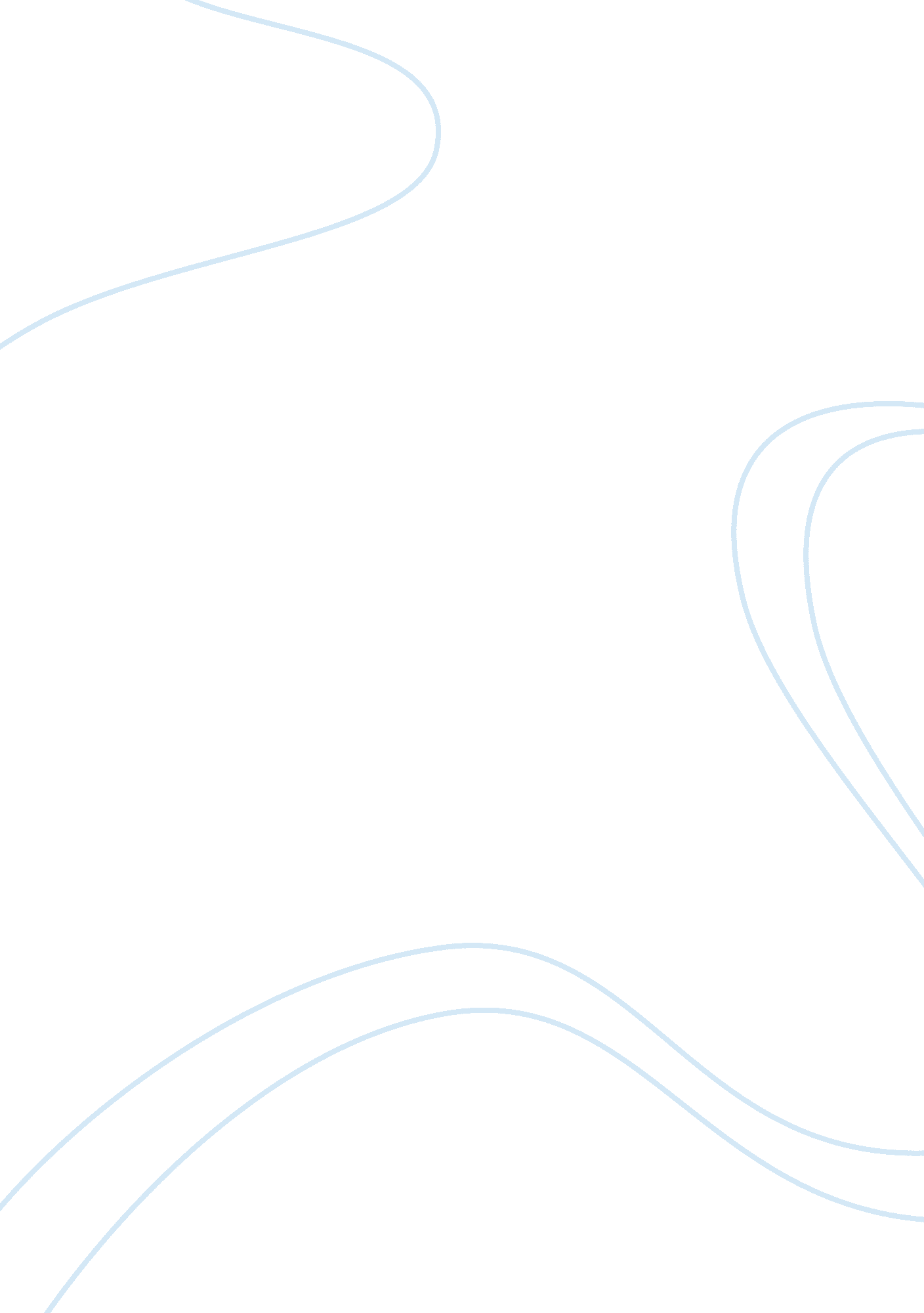 Define the word motivation commerce essay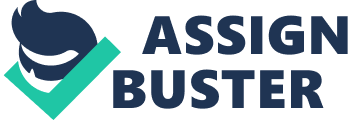 Motivation is the will to work. This comes from the enjoyment of the work itself and from desire to accomplish certain ends such as earn more money or achieve publicity. ( Parry, p. 17 ) . Work motive is the willingness to use one 's attempts towards the accomplishment of the organisations ends, while at the same time an single demand is satisfied. ( Currie, 2006, p. 167 ) Abraham Maslow gives a theory which focuses on single development and motive, the basic proposition of Maslow 's work is that people are desiring existences ; they ever desire more and what they want depends on what they already have. He suggests that human demands are arranged in a series of levels- a hierarchy of importance. Adams equity theory focuses on people 's feelings of how reasonably they have been treated in comparing with the intervention received by others. Leadership Leadership is a relationship through which one individual influences the behavior and actions of other people. ( Mullings, 2001, p. 311 ) Howard Gardner 's writes that `` A leader is an person who significantly affects the ideas, feelings and/or behaviors of a important figure of persons. '' HRM ( Human Resource Management ) HRM is a manner of direction that links people-related activities to the scheme of a concern or organisation. Armstrong defines HRM as 'a strategic and consistent attack to the direction of an - the people working there who separately and jointly lend to the accomplishment of its end. ' Employee Engagement `` Employee battle is a procedure by which an administration increases the rational and emotional committedness and part of its employees to accomplish superior public presentation. '' Tower Perrin is a planetary professional services house and they specializes is in employee battle. Through their survey they confirmed a definition of battle that involves both emotional and rational factors associating to work and the overall work experience. The emotional factors tie to people 's personal satisfaction and the sense of inspiration and avowal they get from their work and from being portion of their organisation. The rational factors, by contrast, by and large relate to the relationship between the person and the broader corporation ; for case, the extent to which employee understands their function, and their units function, comparative to company aims. Critical Analysis a Hospitality Organization Last one twelvemonth I am working in Domino 's Pizza. It is widely recognised as the innovator of pizza bringing construct. It was founded in the United Sates in 1960 by a adult male called Tom Monaghan. Tom joined forces with his brother and together they opened a pizza bringing shop and named it Domino 's Pizza. It opened first UK shop in Luton in 1985. There are over 570 Domino 's Pizza shops in a turning figure of towns and metropoliss throughout England, Scotland, Wales and Ireland. They have a batch of success. Behind those successes they have few jobs as good which i am confronting during my work: Staff absences increasing working force per unit area Excessive bureaucratism Lack of calling growing Force to work on vacation Privilege between staffs Low wage Lack of preparation process Long hours, weariness and hapless work balance among staffs Many staff can non work under force per unit area Something that their undertakings are excessively much excessively handles. Option for the solution job Domino 's pizza is a good known company. Firstly direction demand to concentrate on their employees to do more net income for organisation. So they can utilize following options for get the better ofing issues: Use different motive theories for encourage staff to work Supply the appropriate leader for taking to the staff Need to use knowing staff and give them adequate preparation for process Communicate clear ends and outlooks to the staffs Promote employees to happen a personal tantrum with the company civilization Support employees in their work and growing Justification of the options Motivation Motivation is cardinal point to get the better of the issues of Domino 's. We know motivation theories divided into two wide approaches- content theories and procedure theories. I am traveling to suggest few motive theories from those to utilizations for my selected organisation. Maslow 's hierarchy of demand 's theoretical account Adams Equity theory Maslow 's theory of single development and motive provides a utile theory for any administration. The basic proposition of this theories work is that people are desiring existences, they ever desire more and what they want depends on what they already have. He suggests that human demands are arranged in a series of degrees - a hierarchy of importance. At the lowest degree are physiological demands, so safety demands, love ( societal ) needs, respect demands and at the highest degree, the demand for self-actualisation. Those demands are really of import for each and every staffs. John Stacey Adams proposed that an employee 's motive is affected by whether the employee believes that their employment benefits/rewards are at least equal to the sum of the attempt that they put into their work. Adam 's categorized employment benefits and wagess as end products and an employee 's work attempt as inputs. Employee Inputs Employee Outputs The figure of hours they work Work duties Work responsibilities The work committedness demonstrated by the employee Employee 's trueness Flexibility such as undertaking undertakings at short notice The support that the employee has provided to the administration, co-workers and line directors Salary Bonus Prizes Recognition of the employee 's part Positive work assessments Work publicities Pension Employer flexibleness Annual leave Adam 's stated that if an employee believes that their work end products are non equal or greater than their inputs so the employee will go de-motivated. Adams ' theory includes the averment that when an employee is measuring whether the end products they receive are just the employee will frequently compare their co-worker 's work inputs and end products with their ain. The comparing will frequently be made with an employee at a similar degree in the administration to the employee. So directors need to recognize such signifiers of behavior as possible effects of sensed unfairness, and to take appropriate action to actuate staffs. Besides can utilize other theories like Herzberg 's two-factor theory, anticipation theory, end theory etc which is appropriate for the Domino 's. Actions/Words Abilities & A ; competencies Goals penchants Vision Mission Motivation My selected company can besides utilize Inventory for Work Attitude and Motivation ( iWAM ) tool which is alone and powerful to mensurate motivational and attitudinal forms. Visible behaviour 10 % Invisible Factors The iWAM 90 % Leadership: Leadership is the 2nd cardinal factor for work outing issues of any organisation. Domino 's can utilize undermentioned theories for bettering their leading country. Like Situational leading. The Situational Leadership method comes from Kenneth Blanchard and Paul Hersey holds that directors must utilize different leading manners depending on the state of affairs. The theoretical account allows you to analyse the demands of the state of affairs you 're in, and so utilize the most appropriate leading manner. Depending on employees ' competencies in their undertaking countries and committedness to their undertakings, your leading manner should change from one individual to another. You may even take the same individual one manner sometimes and another manner at other times. Blanchard and Hersey characterized leading manner in footings of the sum of way and of support that the leader gives to his or her followings, and so created a simple matrix ( figure ) . R4 - High Competence, High Commitment - Experienced at the occupation, and comfy with their ain ability to make it good. May even be more skilled than the leader. R3 - High Competence, Variable Commitment - Experienced and capable, but may miss the assurance to travel it entirely, or the motive to make it good / rapidly. R2 - Some Competence, Low Commitment - May hold some relevant accomplishments, but wo n't be able to make the occupation without aid. The undertaking or the state of affairs may be new to them. R1 - Low Competence, High Commitment - By and large missing the specific accomplishments required for the occupation in manus, but has the assurance and / or motive to undertake it. hypertext transfer protocol: //knol. google. com/k/-/-/3ib8exvrc87n4/p1oqq4/behavior. png Figures: Hersey-Blanchard 's Model of Situational Leadership Human Resource Management ( HRM ) : HRM is the 3rd most of import portion for work against issues in the organisation. The efficiency and public presentation of staff and their committedness to the aims of the organisation are focused by good human relationships at work. So direction and staffs need to work together for organisation. However, the scope and range of HRM activities considered within the model of the undermentioned headers: Human resource planning Recruitment and choice Pay and employment conditions Education, Training and development Employee service, public assistance, wellness and safety. HR planning is an built-in portion of the broader procedure of strategic planning and linked to the development of the organisation as a whole. Management will necessitate to find the coveted staffing degrees for the assorted operational activities, for illustration, the figure of cleaning staff to the figure of suites, or the figure of waiting staff to the figure of screens in the eating house. Here one am traveling to speak about four chief phases of the HR program: An analysis of present staffing resources, An appraisal of likely alterations by the mark day of the month - this determines the supply prognosis, A prognosis of staffing demands for the mark day of the month - this determines the demand prognosis, and Measure to guarantee the needed staffing resources are available as and when required. The nature of the cordial reception industry and its form are such that directors of Domino 's are likely to be faced often with the demand to enroll and choice staff. The demand is for effectual methods and processs of enlisting and choice. Directors can follow the few stairss to take right individual for the right topographic point. A planned and systematic attack to recruitment and choice Assess the effectivity of present policies and plan new processs as necessary, and Review the method, accomplishments and techniques of staff choice. For most of the 20th century the footings and conditions of those working in the cordial reception industry were related by rewards council orders which set minimal rates of wage, vacation entitlements and conditions associating displacement work agreements. The first is the minimal pay act, 1998. Under this piece of statute law the United Kingdom has, for the first clip, statutorily enforceable minimal wage rates for all workers who are 18 or more old ages of age. Directors may do a lawful tax write-off from rewards where adjustment is provided for their staff. The 2nd of import piece of employment jurisprudence is the on the job clip ordinance introduced to run into UK 's duties under its rank of the European Union. Like the minimal pay commissariats, the ordinances apply to all workers and non merely those to use under a contract of employment. The ordinances, nevertheless, let employees, separately, to hold to work more than the norm of 48 hours provided that they do non endure any hurt if they refuse. The portion of the ordinances covering with day-to-day and hebdomadal remainder periods do non use where a worker works disconnected displacements. Staffs are a important but expensive resource and it is of import for Domino 's to optimize staff part to bettering public presentation. A important factor in the image of the cordial reception industry, in the public presentation and keeping of staffs and in degrees of productiveness is the extent and quality of staff instruction, preparation and development. The ultimate intent of preparation is to assist the Domino 's better its operational effectivity and its economic and competitory public presentation, including the ability to get by with future challenges. Closer links between England and other members of the European Union farther emphasise the importance of vocational instruction and preparation. Training is necessary to guarantee an equal supply of staffs who are technically and socially competent and capable of calling patterned advance. The aim of preparation is to heighten cognition and accomplishments, and to develop attitudes. Training besides forms a footing for both single development and direction sequence including for illustration, the credence and pattern of deputation and authorization, problem-solving and decision-making, squad working duty for quality criterions. So each new employee at Domino 's whether full or parttime, necessitate to give four to five months severally to be to the full train- so employee can derive five stars. Each of the five stars corresponds to a different portion of the preparation. For illustration make line preparation, front counter preparation, hygiene etc. Each star is made up of between three or four faculties and in order to go through faculty two observations have to be passed at 90 per centum or above. The first to derive the initial preparation stars and the 2nd as ongoing preparation. After few months each hourly wage employee need a public presentation reappraisal. And so on. So those developing focal point on: Increase the assurance, motive and committedness of staff ; Provide acknowledgment, enhanced duty, and the possibility of increased wage and publicity Give a feeling of personal satisfaction and accomplishment, and broaden chances for calling patterned advance and Aid to better the handiness, quality and accomplishments of staff. Employee Battle: Employee battle is one of the of import parts in organisation. Management should give chance to the employee to run into to give best. Otherwise, If employees are stressed-out, which seems to progressively be the instance in today 's work force, they can non be engaged. In my surveies for my grade in Psychology, I learned over and over once more that human existences are merely capable of covering with one utmost emotional reaction at a time-so if that reaction is stress, the energy and focal point needed for battle can non co-exist in that employee. Therefore, engagement beads and productiveness suffers. Chiefly direction can concentrate on following factors: Feeling valued and involvedTraining, development and calling Immediate direction Performance and assessment Communication Equal chances and just intervention Pay and benefits Health and safety Co-operation Family friendliness Job satisfaction Battle The flooring portion of the employee battle challenge is that research indicates that merely few per centum of employees are actively engaged in their occupation at any one clip in Domino 's. This would intend that if you were a football squad merely few participants on the squad would be 100 % committed to the squad 's success. It seems to me that the odds of winning a game with lone minority participants 100 % committed to a squad 's success are pretty slender! So, leaders can prosecute employee 's caputs, Black Marias and custodies by get downing use the following 10 C 's: Connect: A Leaderships must demo that they value employees. Employee battle is a direct contemplation of how employees feel about their relationship with the foreman. Career: A Leaderships should supply disputing and meaningful work with chances for calling promotion. Most people want to make new things in their occupation. For illustration, do organisations supply occupation rotary motion for their top endowment? Are people assigned stretch ends? Clarity: A Leaderships must pass on a clear vision. Success in life and organisations is, to a great extent, determined by how clear persons are about their ends and what they truly want to accomplish. In amount, employees need to understand what the organisation 's ends are, why they are of import, and how the ends can best be attained. Convey: A Leaderships clarify their outlooks about employees and supply feedback on their operation in the organisation. Congratulate: A Exceptional leaders give acknowledgment, and they do so a batch ; they coach and convey. Contribute: A Peoples want to cognize that their input affairs and that they are lending to the organisation 's success in a meaningful manner. In amount, good leaders help people see and experience how they are lending to the organisation 's success and hereafter. Control: A Employees value control over the flow and gait of their occupations and leaders can make chances for employees to exert this control. A feeling of `` being in on things, '' and of being given chances to take part in determination devising frequently reduces emphasis ; it besides creates trust and a civilization where people want to take ownership of jobs and their solutions. Collaborate: A Studies show that, when employees work in squads and have the trust and cooperation of their squad members, they outperform persons and squads which lack good relationships. Great leaders are team builders ; they create an environment that fosters trust and coaction. Credibility: A Leaderships should endeavor to keep a company 's repute and demonstrate high ethical criterions. Assurance: A Good leaders help make assurance in a company by being examples of high ethical and public presentation criterions. This 10 C 's can attach the employee with the upper factors. Decision 